SEURAMAKSUT 2023 (alustavat-syyskokous 5.10.2022 vahvistaa)                       Seuramaksut 2023 – sis. jäsenmaksu 30€
Leikkimaailma (2012-2018)				180€
Kaverimaailma (2008-11)					180€
Tulevaisuusmaailma (2006-07)				180€
Aikuiset						180€
Aikuiset-harraste (sis. harrastepassi)				100€Seuramaksu laskutetaan suoraan pelaajalta 11/2022, uusilta pelaajilta heidän aloittaessa joukkuetoiminnan.
Aloittavan ikäluokan (PT17-18) seuramaksu laskutetaan kahdessa erässä; 90€ 11/2022 ja 90€ 4/2023.Sisarusalennus (U5-U17) 30€, kohdistetaan aina nuorempiin sisaruksiin.Osavuotismaksu toimintamaksuista:
Jäsenmaksu on aina 30 euroa.
 1.11.2022-30.4.2023 toimintaan osallistuvien pelaajien toimintamaksu on täysimääräinen. 
 1.5.2023- 31.7.2023 välisenä aikana aloittavien toimintamaksu on 50 % täysimääräisestä.
1.8.2023- 31.110.2023 välisenä aikana aloittavien toimintamaksu on 25 % täysimääräisestä.
- osavuotisuus lasketaan ensimmäisestä osallistumiskerrasta.Maksut
Kenttävuoro Myntti-1/2-kenttä				95€/h	
Kenttävuoro Laaksolahti- ½-kenttä(talvi) 			100€/h
Kenttävuoro Karakallio/Laaksolahti-1/2-kenttä(kesä/talvi) 		20€/h
Valmennusmaksu U6-17					14-17€/kk/pelaaja

Joukkuelaskutus
Joukkueen kustannuspaikan taseen TULEE OLLA positiivinen koko vuoden.
Huomio laskutuksen etupainotteisuuteen talvikauden kalliimpien kenttävuorojen johdosta.
ESIM! Kuukausilaskujen keskihinnan ollessa X €.
-> talvikausi X€+20 €
-> kesäkausi X€-20 €Joukkueen muut maksut:
- omat valmentaja-/toimihenkilökorvaukset* (pl ikäluokan seuravalmentaja)
- lisävalmennus 
- Futsal sarjamaksut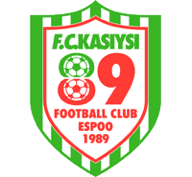 